Financial STATEMENT (Insert year)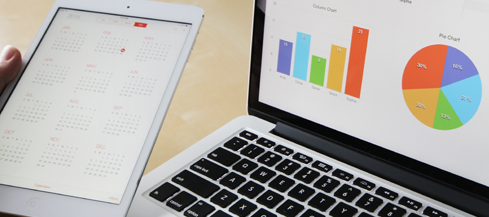 ORGANIZATION DETAILSName of Organization: Address:REVENUEEXPENSESASSETSFINANCIAL OVERVIEW	Revenue Overview (Add paragraphs, bullet points and/or diagrams)	Expenses Overview(Add paragraphs, bullet points and/or diagrams) Additional Information(Add paragraphs, bullet points and/or diagrams)Cash carryover from previous yearContributions and GrantsMembership FeesInvestment IncomeIn-Kind DonationsProgram Service RevenueOther RevenueTOTAL REVENUEGrants and similar amounts paidBenefits Paid to or for MembersSalaries, Other Compensation, Employee BenefitsProfessional Fundraising FeesMarketing expensesService TripsProgram ExpensesOffice Expenses?/Business Expenses?Other expensesTOTAL EXPENSES